CONSEIL COMMUNAL DE BELMONT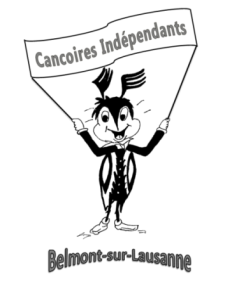 Législature 2021 – 2026Mesdames les Conseillères communales,Messieurs les Conseillers communaux,La date des prochaines élections au Conseil communal pour la future législature se profile gentiment à l’horizon (printemps 2021).Afin que le Comité des Cancoires Indépendants de Belmont puisse se faire une première idée des candidatures pour la prochaine législature, nous vous remercions de remplir le questionnaire ci-dessous.Nom :………………………………………………. Prénom :……………………………………………..Conseil communal : Législature 2021 – 2026Je suis candidat/e pour la prochaine législature sur la liste des CIBJe renonce à me représenter pour la prochaine législatureJe ne sais pas encore(Merci de cocher la case qui convient)Recherche de candidats/tes pour le Conseil communalConnaissez-vous une personne intéressée à participer au futur Conseil communal ?Si oui, merci de nous donner ci-dessous ses coordonnées et nous nous ferons un plaisir de la contacter.Nom :……………………………………………………….Prénom : ………………………………………………..Adresse :…………………………………………………………………………………………………………………...Tél. : ………………………  Courriel : ………………………………………………@ ………………………….  Nous vous remercions de nous retourner ce formulaire jusqu’au 12 juin 2020 comme suit :A) par courrier à l’adresse suivante :		B) en le remplissant directementJ-P Bolay  (Président des CIB)			    sur notre site : www.cancoires.chRoute du Burenoz 311092 BelmontC) par courriel à : info@cancoires.ch